Lección 10: Identifiquemos y describamos figuras sólidasHagamos y describamos figuras sólidas.Calentamiento: Conversación numérica: Sumemos hasta 5Encuentra el valor de cada expresión.2 + 33 + 24 + 15 + 010.3: Centros: Momento de escogerEscoge un centro.Bloques sólidos geométricos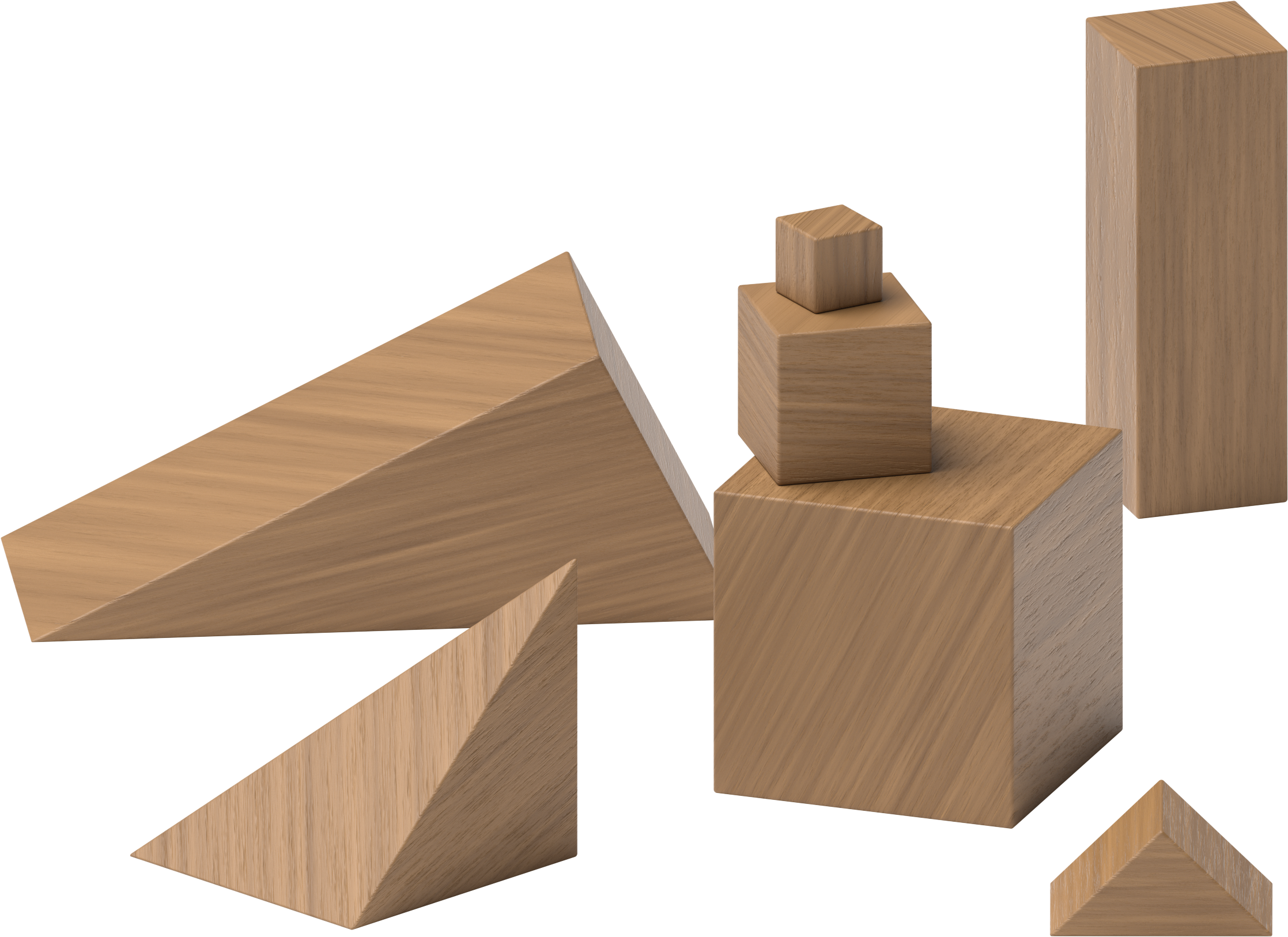 Contar colecciones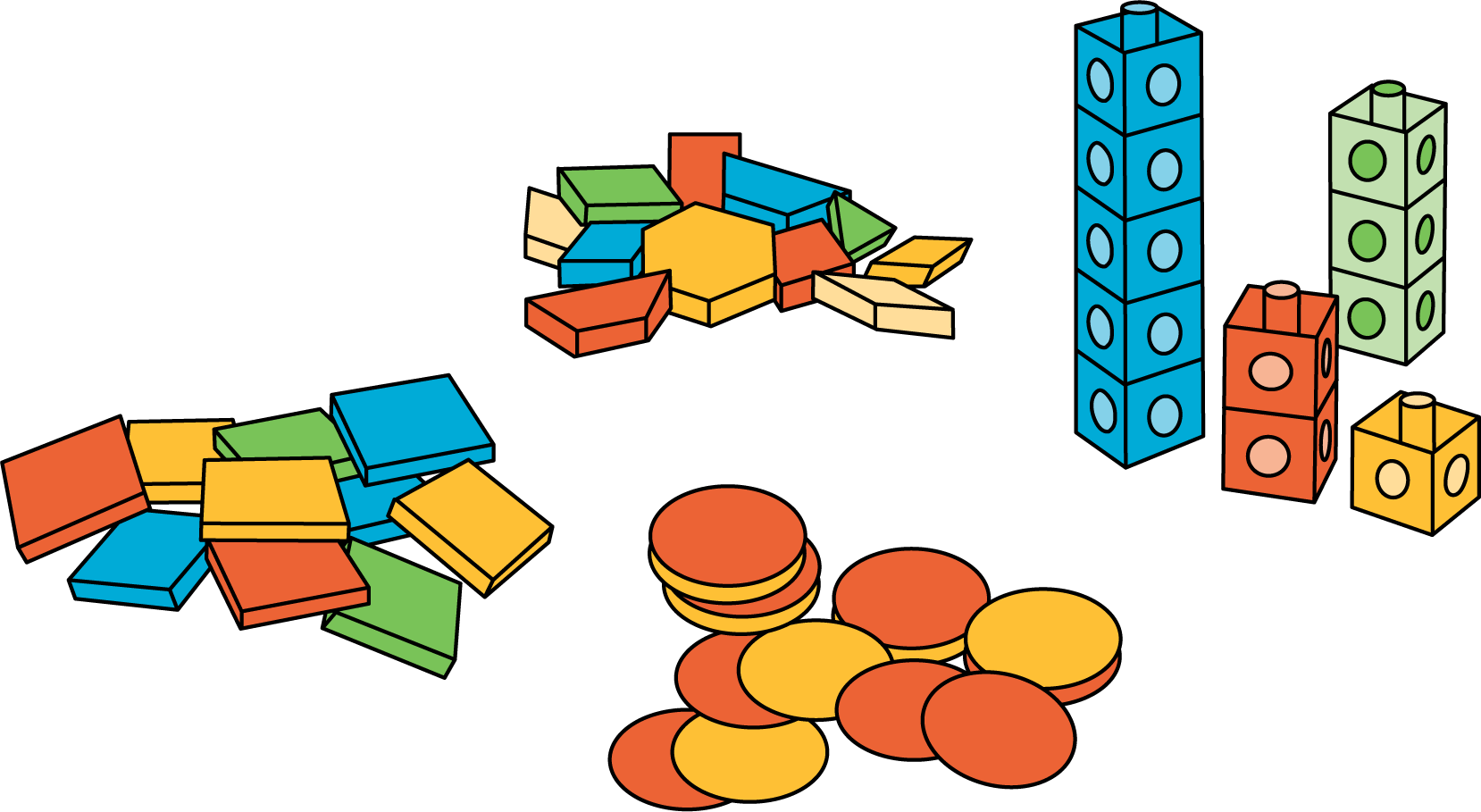 Haz una como la mía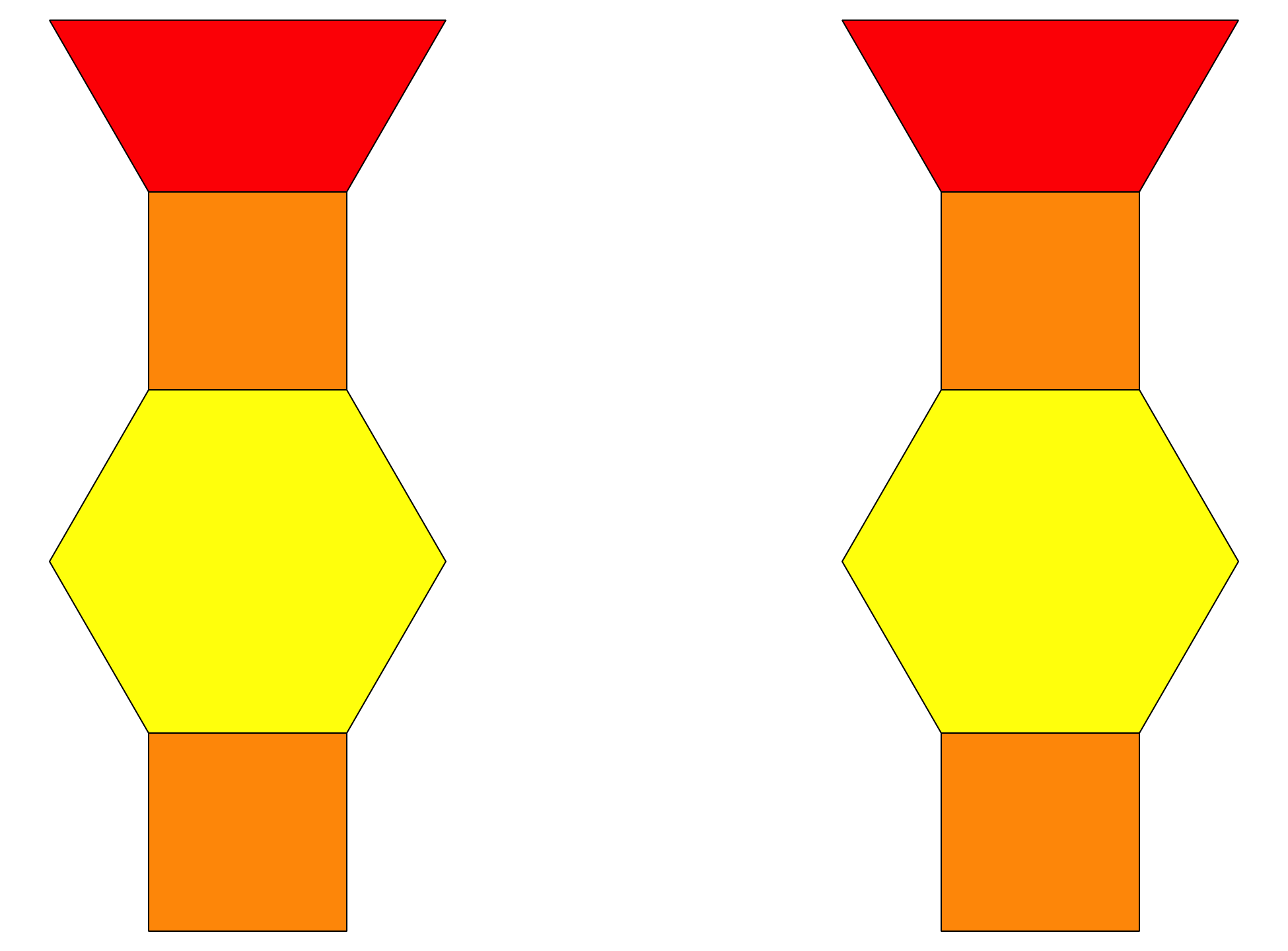 Revuelve y saca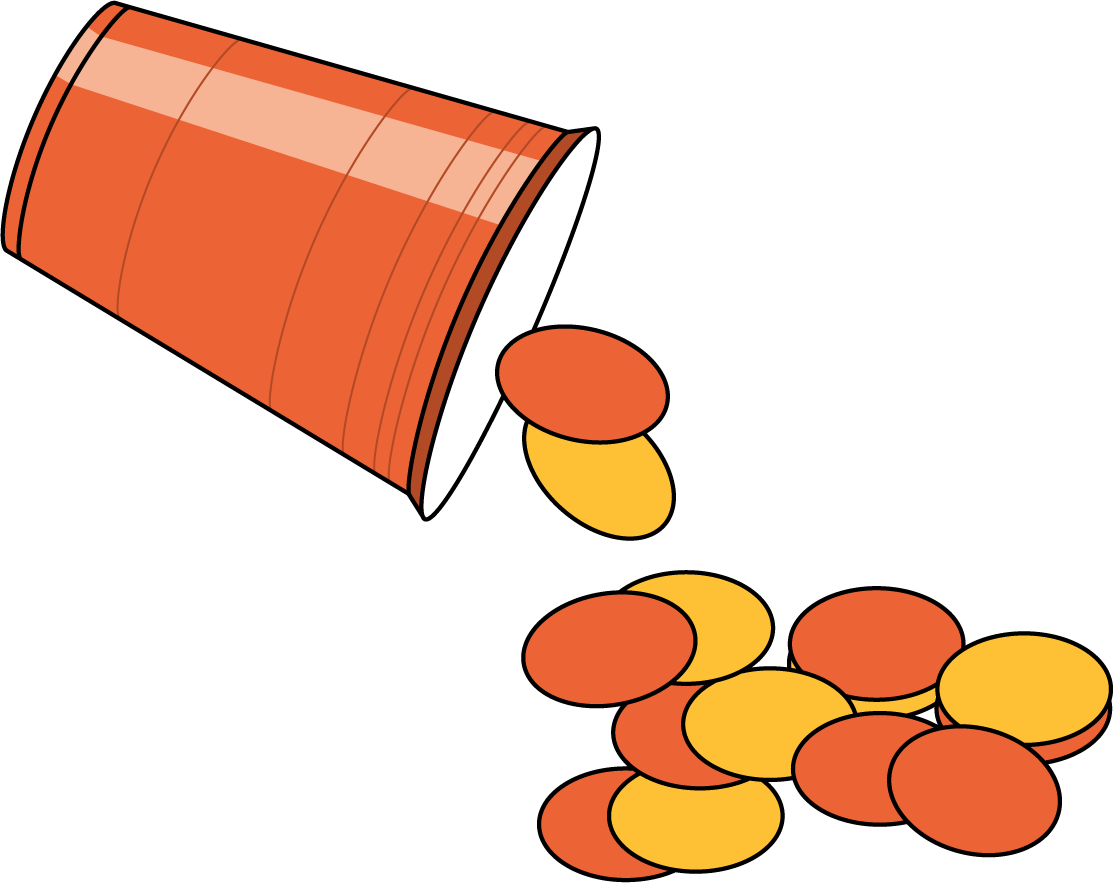 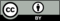 © CC BY 2021 Illustrative Mathematics®